GLADE GAZETTEGLADE PTA NEWSLETTER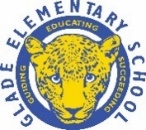                     August 29, 2019                                                                                                           School Calendar      (Dates & Times Subject to Change)                               ADMINISTRATIVE  ANNOUNCEMENTSDear Glade Families,It is with a full heart and great enthusiasm that we welcome you to our 2019-2020 school year at Glade.  We want to extend a special welcome to all of our new families and a warm welcome back to our returning families as well. As we look ahead to what will be the best year yet at Glade, we want to take an opportunity to share some information about who we are, what we do here at Glade, and how important it is to us that your family is involved in, engaged with, and informed about your students’ school life. Our School Motto at Glade is Work Hard, Be Kind. It is simple and unambiguous, and intentionally so. Work Hard:  We come to school each and every day to learn, teach and do our best work.  Every day is critically important as we only have 180 of them in a school year. The single most important thing we ask of you as a parent is to strive to have your student in school, on time, and ready to learn every one of those 180 days. Being Kind:  We want to learn in a respectful, welcoming, and caring environment for students and adults alike. We recognize and praise students for acts of kindness to others and for demonstrating empathy and compassion for others.  We believe that when a child feels loved and cared for, the groundwork has been laid for learning. Our School Mascot is the Jaguar. Our School Colors are Blue & Yellow, which are the same as the other schools in our Walkersville feeder pattern. On Friday September 6, we will have our first Spirit Day of the year. Students are encouraged to wear our school colors. This coming year, we have several new staff-members joining our Glade family as well as a new PTA President. Heather Putnam - Assistant PrincipalShannon Hall - 2nd Grade long term substitute for Mrs. Epling (maternity leave)Terry Fowler-Meggitt - 4th GradeTrish Crompton -Special EducatorHannah Tolbert - Special EducatorAngela McElwee - EL Teacher Nicki Shannon - Speech Language PathologistAddie Roop - School Counseling InternHeidi Schmidt - Occupational Therapist John Dye - PTA PresidentOur 2019-2020 Parent Handbook has been revised an updated for this year. Please take some time now to review it. It will answer the vast majority of questions that you have about our school. You can find it on our website and also at the top right corner of the Gazette.Communication is the key to so many successes in life. Let’s make sure that we have healthy and active two-way communication throughout the year. There will be many opportunities to do so. Only through an active and positive partnership between home and family can students truly excel and reach their potential. With a warm welcome to a new school year,Yours in education,Lorcan OhEithir, PrincipalHeather Putnam, Assistant PrincipalDear Glade Families,I am very excited to join the Glade Elementary School Community as Assistant Principal.  As some of you know, I have been a part of the community as a parent for the past four years.  I have two daughters who have enjoyed their Glade experiences and am very excited to be a part of the wonderful community that has positively impacted them.
I began my career in 1998 teaching second grade for three years in Washington County after earning my undergraduate degree from Shepherd University.  In 2001, I transferred to Frederick County accepting a position at Parkway Elementary.  I remained there for thirteen years in a variety of position including:  classroom teacher, interventionist and Literacy Specialist.  During that time, I earned my Masters’ Degree from Hood College in Reading and then later received an additional certification in Administration in 2012.  In September 2014, I had the opportunity to serve as an Acting Assistant Principal/Math Interventionist at Monocacy Valley Montessori Public Charter School.  Most recently, I spent 5 years at Brunswick Elementary as Assistant Principal.  I look forward to meeting each and every one of you in the coming weeks!Sincerely,Heather PutnamCOMMUNICATIONFor comprehensive school system information please visit www.fcps.org.  For questions about your child’s learning, always address your questions to your child’s teachers first.  This year you may access the revised Parent Handbook and the GES school year calendar on the Glade website and our Facebook group.  For information specific to Glade Elementary, there are three main sources:The Glade Gazette   The Glade Gazette and Glade PTA communicate through one newsletter, which you may access in 3 places: It will be sent electronically through Find out First, will be available on our Facebook Group, and also linked on our school webpage here.   The Gazette will go out on the third Thursday of the month. The Gazette content will include a calendar of upcoming events, a message from the principal, information from our PTA and other information that is necessary for parents to have the most connected and successful experience with our community school. #GESConnected #GESWorkHardBeKindFind Out First   All FCPS parent/guardian FindOutFirst accounts are generated from the email address provided to the school. All other community (including other family) members must sign up or re-subscribe for this school year at www.fcps.org/fof.  FindOutFirst sends email from FCPS and our school plus emergency-closing notices via text message when you enter your mobile phone/carrier. FOF is used for school newsletters, notices, reminders and emergency news, as necessary.Websites   Our school website is a great way to access staff contact information, media center and electronic resources for learning, as well as archived Gazette newsletters.   The Glade PTA website is a must visit for information about all of the amazing things our community does to support our school, and how you can support your child’s education here.  Watch for a weekly Thursday folder with important information from the teacher, office, PTA and some community events. This year, we continue a weekly feedback/evaluation checklist that your child and teacher will complete together to give you an indication of how they are progressing with work habits and social interactions in class.  Please discuss these with your child.  We believe that these tools are just a starting point in conversation between you and your child’s teacher – if you see something that concerns you, it is best to get in touch with the teacher sooner rather than later.Classroom teachers are communicating with families electronically through Remind, Facebook pages, classroom blogs or webpages, and many other methods.  Please ask your child’s teacher if you are not sure how they are keeping in touch with you. Be proactive – call or ask if you are wondering.  Some information cannot go out electronically. In order to conserve paper and prevent duplicate copies of information being sent home, we will distribute printed information to the youngest child in the family or to the only child in the family aka Youngest /Only (YO). 

Please carefully review the FCPS Calendar Handbook. It contains vital information regarding our school system, our school, procedures and expectations.  Safety
We will perform at least 10 fire drills during the school year, in addition to our weather drills, lockdown drills, and shelter in place drills. At school, our answer to questions about why we perform lock down drills is "to practice being safe".  We consider the discussion of news events/tragedies to be a personal family decision. Peanut and Other Allergies
We have “nut free” and “more severe allergies” lunch tables in the cafeteria for children needing to sit away from others who may be eating nut-related products or products such as fish, eggs, shellfish, and others. We also have structures in place to support the social inclusion of students who may need to access the allergy free spaces at lunch. Please contact your child’s teacher if you are interested in this for your child. It is recommended that parents of students with food allergies notify your child’s teacher, our nurse, Penny Shannon, or our Health Technician, Becki Esposito (Ms. Becki).  We need documentation from your child’s physician regarding the specifics of the food allergy. Health room: 240-236-2056.
For the health and safety of all students, we do not allow any outside food (cupcakes, cakes, cookies, candy, ice cream, etc.) to be sent to school and passed out to a class of students at lunch in recognition of a child’s birthday. 
FCPS Wellness Regulation 400-82 follows state and federal law.  The revisions to the regulation, made March 18, 2015, read in part:  “For health and safety reasons, parents/visitors are only permitted to bring in food that is intended for consumption by their individual student.  For health and safety reasons, students are only permitted to bring in food for personal consumption.”   This means that FCPS families are not permitted to bring foods to school to share with other students such as to celebrate a birthday.  Please check with your child’s school if you have questions about alternatives that students might appreciate.  Thank you for considering the health and safety of all students.
Cafeteria Information, including menus, prices, and a Prepay option is available here.The link above on the electronic copy will take you to the Food Services page on fcps.orgBus Riders 
Students may ride only the school bus to which they are assigned.  Inviting friends home via the school bus makes it difficult for schools and bus drivers to account for students and can cause bus capacity problems.  In an emergency situation only, school principals may approve a parental request allowing a child to ride another bus.  Bus drivers can honor the request only if they receive a parent note that is also signed/approved by the school administration.  We say that our buses are Glade on Wheels – expectations for safety and behavior are the same as in school.  Please speak with your child about their experience riding the buses – get to know the driver, ask questions, and stay connected.If you need to make any changes to your child’s dismissal routine, you must inform the front office by 3:00pm. Send a note with your child in the morning also, if possible.Custody 
If there is a child custody situation regarding your child, please make sure you share that information with your child’s teacher and the office. It is extremely important that a copy of the court document be delivered to the school and placed in the child’s permanent record folder.  Should the school not have this documentation, we have no recourse but to release your child to either parent upon request. If your family is working through some difficulties, we are supportive and respectful of your privacy.  For parents of students who live in two households, please inform your child’s teacher if you have an additional communication request.Weapons 
Possession of any firearm or other weapon by a student on school property is strictly forbidden. This also includes look-alike weapons. The penalties for violation are detailed in the Discipline section of the FCPS handbook. Please remember it is a serious offense to possess a weapon of any kind on school property.Address change
Please provide a new proof of residency (a copy of a property tax bill, gas bill, electric bill, water/sewer bill or a signed current lease/rental agreement, no phone/cable bills).Attendance
Mr. ÓhEithir, Mrs. Putnam, and our teachers are appreciative of having all children in school every day that they are healthy. If attendance is a challenge, please be proactive and call us. To review the entire FCPS policy, please visit here ->FCPS website, or in your FCPS Calendar Handbook.  All absences, late arrivals, and early dismissals need a parent note within two days of the absence, or they are unexcused and marked unlawful.  Be sure to include the child’s first and last name.  Even if you have called the school to report an absence, which is not required at the elementary level, we still require a note upon returning to school.  You may print one off -> “A Note to School” Calling All Volunteers!NEW volunteer training is scheduled for Wednesday, September 25 from 6:30-7:30pm in the media center. Volunteers who are new to our school must attend a training session prior to volunteering in our school. You only need to attend ONE of these sessions.  If you have already been trained in the past, you must still update your confidentiality statement for this current year. You may also consider this a refresher as things change from year to year.  All new volunteers must complete training before they may begin volunteering.  Arrival and DismissalPTA NEWSThe PTA hopes everyone had a fantastic summer and is ready for the new school year.  We are excited to start the new year with many great opportunities to add to your children’s academic experience at Glade.  We are always looking to engage families and you are invited to join the PTA for its first meeting of the year on Monday, September 9 at 7PM in the Glade Media Center.  We will be discussing the calendar of PTA events.  We hope to see many new faces as we look to provide great opportunities for enriching your children’s learning at Glade.John Dye, PresidentFrederick County Health Department/Frederick County Public SchoolsHEALTH ROOM INFORMATION The School Health Nursing Team consists of the Registered Nurse (RN), Licensed Practical Nurse (LPN), and Health Room Technician (HRT).  The RN is assigned to more than one school, so your child will most likely be seen by the LPN or HRT who is assigned to the school.Listed below are a few guidelines to help ensure a healthy and positive experience for your child while he/she is in school:What health information do I need to provide to my child’s school?Physical Examination Form: All students entering Maryland schools are required to have a physical examination completed by their health care provider (HCP) within nine months prior to entering the public school system or within six months after entering the system.  Your HCP will have a form or the state form can be downloaded from www.fcps.org.Proof of Immunization: You are required to provide documentation of your child’s immunizations before attending the first day of school. Your child will not be able to attend school until proof of all Maryland State required immunizations is received. Confidential Health Information Cards: These cards are distributed at the beginning of each school year. Please notify Health Room Staff with any changes in your child’s health.What if my child needs to take medicine at school?  ALL medications to be taken at school, whether prescription or nonprescription (over-the-counter), must have a Medication Authorization form completed by the child’s HCP and parent.  This form is available from the Health Room Staff and at www.fcps.org.  This form along with the medication, in a properly labeled bottle or original unopened package, must be given directly to the Health Room Staff by the parent/guardian.  Students are not permitted to carry medications to and from school except for emergency medications approved by the RN and HCP.  Parent/Guardians will be notified at the end of the school year as to how to handle any unused medications in the Health Room.What if my child is sick or injured at school?  The Health Room Staff will evaluate all injuries and symptoms of illnesses. First aid will be provided as necessary and parents/guardians will be notified as appropriate.  Documentation of the health room visit will be sent home with student.When should I keep my child home?Your child should stay home from school if he/she has one or more of the following symptoms:- Temperature of more than 100	- Vomiting- Diarrhea					- Undiagnosed rash or skin infectionPlease keep your child home from school for 24 hours after the last episode of vomiting, fever, and/or diarrhea. If these symptoms persist for more than 24 hours, you should contact your child’s health care provider.  To help ensure a healthy experience at school and help prevent illness:Notify the Health Room Staff when your child has an infectious disease such as strep throat, pneumonia, conjunctivitis, rash, etc.Make sure your child washes their hands at appropriate times (i.e. before meals, after restroom use, after playing, after sneezing/coughing in their hands, when visibly dirty, etc.) to cut down on the spreading of germs.Please call the health room with any questions concerning your child’s health at    240-236-2056                                               Amanda Topper, RN                                                        Becki Esposito, HRT______________________                                 ________________________________________               		Registered Nurse                                                    Health Room TechnicianDateEventTimeSEPTEMBER3First day of school5Band Day – bring your instrument6Spirit Day – Wear your school colors9Girls on the RunPTA General Meeting, Media Center3:45-5:157:0010Back to School Night (Grades Pre-K, Kindergarten, 1st)6:00-7:3011Girls on the RunBack to School Night (Grades 2 and 4)3:45-5:156:00-7:3012Band Day – bring your instrumentBack to School Night (Grades 3, 5 and Learning for Life)6:00-7:3016Girls on the Run3:45-5:1517Field Trip – Gr. 2 – Frederick Fair10:00-2:0018Girls on the Run3:45-5:1519Band Day – bring your instrument20Schools Closed – Fair Day23Girls on the Run3:45-5:1525Girls on the RunVolunteer Training3:45-5:156:30-7:3026Band Day – bring your instrument27PTA Movie Night, Cafeteria7:0030Girls on the Run3:45-5:15OCTOBER1Picture DayChess Club, Media Center3:45-5:002Girls on the Run3:45-5:153Band Day – bring your instrumentBike & Walk to School Day7Girls on the RunPTA Meeting, Media Center3:45-5:157:0082-Hour Early Dismissal  (AM PreK 9-10:30   PM PreK 12-1:30)9:00-1:309Schools Closed – Yom Kippur10Band Day – bring your instrument14Girls on the Run3:45-5:1515Chess Club, Media Center3:45-5:0016Girls on the Run3:45-5:1517Band Day – bring your instrumentGood News Club, Rm. 1423:30-5:0018Spirit DayPTA Fall Festival6:30-8:0021Girls on the Run3:45-5:1522Chess Club, Media Center3:45-5:0023Schools Open 4 hours late—Parent/Teacher Conferences –Evening (No lunch served)  No PreK classes1:00-4:0024Schools Open 4 hours late—Parent/Teacher Conferences - Evening (No lunch served)  No PreK classes1:00-4:0025Schools Dismiss 3 hours early--Parent/Teacher Conferences-Afternoon (Lunch is served)   No PreK classesPTA Fall Book Fair9:00-12:0028PTA Fall Book FairGirls on the Run3:45-5:1529PTA Fall Book FairChess Club, Media Center3:45-5:0030PTA Fall Book FairGirls on the RunGrandparents Ice Cream Social, Cafe3:45-5:156:00-8:0031PTA Fall Book Fair (last day)Band Day – bring your instrumentGood News Club, Rm. 1423:30-5:00NOVEMBER1Fall Harvest Parties in ClassroomsPTA Trunk or Treat2:00-3:006:30-8:304Girls on the RunPTA Meeting, Media Center3:45-5:157:005Picture Make-Up DayChess Club, Media Center3:45-5:006Race for Ed (rain date 11/7)Girls on the RunK University3:45-5:156:30-8:007Band Day – bring your instrumentGood News Club, Rm. 142End Term 13:30-5:008Schools Closed – Teacher Work Day11Term 2 BeginsGirls on the Run3:45-5:1512Chess Club, Media Center3:45-5:0013Girls on the Run3:45-5:1514Band Day – bring your instrumentsGood News Club, Rm.1423:30-5:0015Spirit Day18Girls on the Run3:45-5:1519Chess Club, Rm.1423:45-5:0020Girls on the Run3:45-5:1521Band Day – bring your instrumentsGood News Club, Rm.1423:30-5:0025Girls on the Run3:45-5:1526Chess Club, Media Center3:45-5:0027-29Schools Closed – ThanksgivingDECEMBER2Girls on the RunPTA Meeting, Media Center3:45-5:157:004Girls on the Run3:45-5:155Band Day – bring your instrumentsGood News Club3:30-5:006PTA Movie Night7:0010In-School Chorus Concert2:3011Chorus Winter Concert, Cafeteria7:0012Band Day – bring your instrumentsGood News Club3:30-5:0017Cultural Arts Program (Primary)Cultural Arts Program (Intermediate)9:15-10:152:00-3:0019Band Day – bring your instrumentsGood News Club3:30-5:00202-Hour Early Dismissal  (AM PreK 9-10:30   PM PreK 12-1:30)Spirit Day9:00-1:3023-31Schools Closed – Winter BreakJANUARY1Schools Closed – New Year’s Day2Band Day – bring your instrumentsGood News Club, Rm.1423:30-5:006PTA Meeting, Media Center7:007Chess Club, Media Center3:45-5:009Band Day – bring your instrumentsWinter Band Concert, CaféGood News Club, Rm.122:003:30-5:0014Chess Club, Media Center3:34-5:0015Band Evening Concert at WHS (Snow date Jan.22)7:0016Band Day – bring your instrumentGood News Club, Rm. 1423:30-5:0017Spirit DayPTA Family Skate Night (tentative)20Schools Closed – Martin Luther King, Jr. Day21Chess Club, Media Center3:45-5:0023Band Day – bring your instruments28Chess Club, Media CenterEnd Term 23:45-5:0029Schools Closed, Teacher Work Day30Term 3 BeginsBand Day – bring your instrumentsFEBRUARY3PTA General Meeting, Media7:004Chess Club, Media Center3:45-5:006Band Day – Bring your instrumentsGood News Club, Rm.1423:30-5:0010PTA Winter Book Fair11PTA Winter Book FairChess Club, Media Center3:45-5:0012PTA Winter Book Fair13PTA Winter Book FairBand Day – Bring your instrumentsValentine’s Parties in Classrooms2:00-3:00142-Hour Early Dismissal  (AM PreK 9-10:30   PM PreK 12-1:30)PTA Winter Book Fair (last day)9:00-1:3017Schools Closed – President’s Day18Chess Club, Media Center3:45-5:0020Band Day – bring your instrumentsGood News Club, Rm.1423:30-5:0025Chess Club, Media Center3:45-5:0027Band Day, bring your instrumentsGood News Club, Rm. 1423:30-5:00MARCH2PTA General Meeting, Media Center7:0042-Hour Early Dismissal  (AM PreK 9-10:30   PM PreK 12-1:30)Mid-term9:00-1:305Band Day – bring your instrumentGood News Club, Rm. 1423:30-5:0012Band Day – bring your instrumentGood News Club, Rm. 1423:30-5:0013Spirit Day17Social Studies/Science Fair Set-Up18Social Studies/Science Fair6:00-8:0019Band Day – bring your instrumentsGood News Club, Rm. 142Social Studies/Science Fair Pick-Up3:30-5:0026Good News Club, Rm. 1423:30-5:00APRIL1Talent Show Auditions3:45-5:002Band Day – bring your instrumentsGood News Club, Rm. 142Talent Show Auditions3:30-5:003:45-5:006PTA General Meeting, Media Center7:0082-Hour Early Dismissal  (AM PreK 9-10:30   PM PreK 12-1:30)9:00-1:309Schools Closed – Teacher Work Day10 & 13Schools Closed – Spring Break16Band Day – bring your instrumentGood News Club, Rm. 1423:30-5:0017Spirit DayPTA Movie Night7:0023Band Day – bring your instrumentGood News Club, Rm. 1423:30-5:0028Schools Closed – Primary Elections30Band Day – bring your instrumentGood News Club, Rm. 1423:30-5:00MAY1Moms n’ Muffins, Café8:00-8:554PTA General Meeting, Media Center7:005Field Trip – Fountain Rock – Gr. 2 (Epling/Defibaugh/Shah)9:30-12:006Field Trip – Fountain Rock – Gr.2 (Ciocco/Sinton)9:30-12:007Band Day – bring your instrumentIn-School Band Concert, CaféGood News Club, Rm. 142Talent Show Rehearsal2:003:30-5:003:45-5:008Talent Show7:00-9:0011Band Evening Concert at WHS7:0014Band Day – bring your instrumentGood News Club, Rm. 1423:30-5:0015Walk/Bike to School DaySpirit DayPTA May Fair5:30-8:0020Chorus Evening Concert, Café7:0021Band Day – bring your instrumentCultural Arts Program (Primary)Cultural Arts Program (Intermediate)Good News Club, Rm. 1429:15-10:152:00-3:003:30-5:0025Schools Closed – Memorial Day27Volunteer Appreciation Celebration, Café7:0028Band Day – bring your instrumentGood News Club, Rm. 142Kindergarten Orientation3:30-5:006:30-7:3029Dads n’ Donuts, Café8:00-8:55JUNE1PTA General Meeting7:003Field Day (rain date June 4)4Good News Club, Rm. 1423:30-5:0055th Grade Celebration, Café85th Grade Picnic10Last Day of School for Students (if no snow days)2-Hour Early Dismissal  (AM PreK 9-10:30   PM PreK 12-1:30)Move-Up Day5th Grade Tug-o-War5th Grade Clap-Out9:00-1:309:00-9:5510:00-10:201:00Bus RidersBus RidersBus RidersBus RidersBuses approach from Glade Rd to the front entrance loop. Bus drivers release students as directed by school duty staff.Buses exit to Glade Rd.Special buses will drop off in the car rider loop in the morning and pick up in the loading dock area in the afternoon to accommodate special needs of students. Buses approach from Glade Rd to the front entrance loop. Bus drivers release students as directed by school duty staff.Buses exit to Glade Rd.Special buses will drop off in the car rider loop in the morning and pick up in the loading dock area in the afternoon to accommodate special needs of students. Buses approach from Glade Rd to the front entrance loop. Bus drivers release students as directed by school duty staff.Buses exit to Glade Rd.Special buses will drop off in the car rider loop in the morning and pick up in the loading dock area in the afternoon to accommodate special needs of students. Buses approach from Glade Rd to the front entrance loop. Bus drivers release students as directed by school duty staff.Buses exit to Glade Rd.Special buses will drop off in the car rider loop in the morning and pick up in the loading dock area in the afternoon to accommodate special needs of students. Car Riders-Kiss and Go in the AM. Car Riders-Kiss and Go in the AM. Car Riders-Kiss and Go in the AM. Car Riders-Kiss and Go in the AM. Traffic flowCars will enter the car rider loop on Glade Rd. Traffic will maintain a single line and move to the right around the Loop. Cars will enter the car rider loop on Glade Rd. Traffic will maintain a single line and move to the right around the Loop. Cars will enter the car rider loop on Glade Rd. Traffic will maintain a single line and move to the right around the Loop. Car-rider unloading/loadingDuty staff will direct the loading and unloading of students from vehicles. Parents are asked to remain in their vehicles at all times during the loading and unloading to make the process more efficient and safer for all.Please note:Speed limit in parking lot is 5 mph.  Car rider door closes at 8:55am. Late arrivals must park in the front parking lot and escort students to the front office at the main entrance.Duty staff will direct the loading and unloading of students from vehicles. Parents are asked to remain in their vehicles at all times during the loading and unloading to make the process more efficient and safer for all.Please note:Speed limit in parking lot is 5 mph.  Car rider door closes at 8:55am. Late arrivals must park in the front parking lot and escort students to the front office at the main entrance.Duty staff will direct the loading and unloading of students from vehicles. Parents are asked to remain in their vehicles at all times during the loading and unloading to make the process more efficient and safer for all.Please note:Speed limit in parking lot is 5 mph.  Car rider door closes at 8:55am. Late arrivals must park in the front parking lot and escort students to the front office at the main entrance.Walkers – Arrival and DismissalWalkers – Arrival and DismissalWalkers – Arrival and DismissalWalkers – Arrival and DismissalAM – 8:30-8:55amWalkers arrive and enter the building through the car-rider/walker door next to the Gym. This door is located at the back of the building where car-riders drop off.PM 3:30Walkers will be dismissed at 3:30, before all other students. They will exit the building as in previous years, by the playground. Parents are to wait at the gate until the assigned staff member dismisses the students to them.AM – 8:30-8:55amWalkers arrive and enter the building through the car-rider/walker door next to the Gym. This door is located at the back of the building where car-riders drop off.PM 3:30Walkers will be dismissed at 3:30, before all other students. They will exit the building as in previous years, by the playground. Parents are to wait at the gate until the assigned staff member dismisses the students to them.AM – 8:30-8:55amWalkers arrive and enter the building through the car-rider/walker door next to the Gym. This door is located at the back of the building where car-riders drop off.PM 3:30Walkers will be dismissed at 3:30, before all other students. They will exit the building as in previous years, by the playground. Parents are to wait at the gate until the assigned staff member dismisses the students to them.All other Arrivals/ DismissalsAll other Arrivals/ DismissalsAll other Arrivals/ DismissalsAll other Arrivals/ DismissalsTardy arrival/medical appointments/picking up a sick child from the health roomBetween 8:55 and 3:25, students arriving to or leaving GES must be accompanied to/from the main office by a parent or guardian. Please park in the front lot and walk to the front entrance. A buzzer system is in place to facilitate access to the building. The front entrance is the only point of access to the building for visitors during the school day.The front entrance is the only point of access to the building for visitors during the school day.